BARBOUILL’OBERRY VAUVERT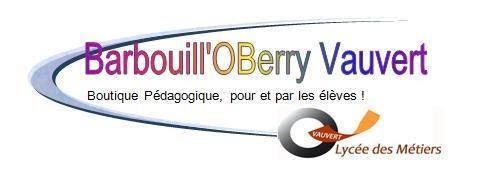 Boutique Pédagogique Lycée des Métiers Vauvert5 rue Marguerite Audoux - 18000 BourgesContact : Mme LE VERN 06.98.87.09.49barbouilloberryvauvert@gmail.comNOM du client : Date : Contact tél / e-mail :BON DE COMMANDE à transmettre maximum le mardi à 12h. 				LIVRAISON : le vendredi suivant (productions du jour)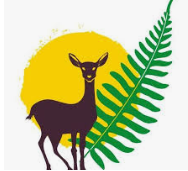 Biscuiterie Saveurs et Douceurs de Sologne (009)M. CLAVIER - Saint-Éloy-de-Gy 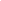 Signature : Désignation Désignation Désignation Désignation Désignation Quantité PVTTC UnitairePVTT TotalVIENNOISERIES  VIENNOISERIES  VIENNOISERIES  VIENNOISERIES  VIENNOISERIES  VIENNOISERIES  VIENNOISERIES  VIENNOISERIES  BNBRIOCHE NATURE BRIOCHE NATURE BRIOCHE NATURE BRIOCHE NATURE 3.99€BCBRIOCHE CHOCOLAT BRIOCHE CHOCOLAT BRIOCHE CHOCOLAT BRIOCHE CHOCOLAT 5.49€BPBRIOCHE PRALINE BRIOCHE PRALINE BRIOCHE PRALINE BRIOCHE PRALINE 8.99€CRCROISSANT CROISSANT CROISSANT CROISSANT 0.90€PCOPAIN AU CHOCOLATPAIN AU CHOCOLATPAIN AU CHOCOLATPAIN AU CHOCOLAT0.99€PRPAIN AU RAISIN PAIN AU RAISIN PAIN AU RAISIN PAIN AU RAISIN 1.10€PAINSPAINSPAINSPAINSPAINSPAINSPAINSPAINSBEBAGUETTE  ÉPITOUÉ (infos produit : https://www.epitoue.com)BAGUETTE  ÉPITOUÉ (infos produit : https://www.epitoue.com)BAGUETTE  ÉPITOUÉ (infos produit : https://www.epitoue.com)BAGUETTE  ÉPITOUÉ (infos produit : https://www.epitoue.com) 1.10€TRANCHÉ TRANCHÉ DIDIABÉMIX (sportif, dans le cadre d’une alimentation équilibrée, diabète… IG bas)(infos produit : https://www.diabemix.com)DIABÉMIX (sportif, dans le cadre d’une alimentation équilibrée, diabète… IG bas)(infos produit : https://www.diabemix.com)OUINON1.89€ PCAPAIN DE CAMPAGNEPAIN DE CAMPAGNEOUINON1.90€PEPAIN ÉPEAUTRE PAIN ÉPEAUTRE OUINON1.90€GALETTESGALETTESGALETTESGALETTESGALETTESGALETTESGALETTESGALETTESGFGALETTE FEUILLETÉE4 achetées, la 5ème offerte = 5.80€  le lot GALETTE FEUILLETÉE4 achetées, la 5ème offerte = 5.80€  le lot GALETTE FEUILLETÉE4 achetées, la 5ème offerte = 5.80€  le lot GALETTE FEUILLETÉE4 achetées, la 5ème offerte = 5.80€  le lot  1.45€      GAGALETTE ANCIENNE4 achetées, la 5ème offerte = 5.80€  le lot GALETTE ANCIENNE4 achetées, la 5ème offerte = 5.80€  le lot GALETTE ANCIENNE4 achetées, la 5ème offerte = 5.80€  le lot GALETTE ANCIENNE4 achetées, la 5ème offerte = 5.80€  le lot 1.45€LMGFLOT MINI GALETTES FEUILLETÉES16 achetées + 4 offertes = 20LOT MINI GALETTES FEUILLETÉES16 achetées + 4 offertes = 20LOT MINI GALETTES FEUILLETÉES16 achetées + 4 offertes = 20LOT MINI GALETTES FEUILLETÉES16 achetées + 4 offertes = 205.80€LMGALOT MINI GALETTES ANCIENNES 16 achetées + 4 offertes =20 LOT MINI GALETTES ANCIENNES 16 achetées + 4 offertes =20 LOT MINI GALETTES ANCIENNES 16 achetées + 4 offertes =20 LOT MINI GALETTES ANCIENNES 16 achetées + 4 offertes =20 5.80€                                                               Total TTC                                                               Total TTC                                                               Total TTC                                                               Total TTC                                                               Total TTC                                                               Total TTC                                                               Total TTCMoyen de paiement Moyen de paiement  Client en cpte  Client en cpte  Client en cpte Espèces Chèque CB 